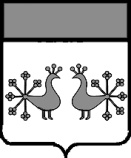 Ивановская областьВерхнеландеховский муниципальный районА Д М И Н И С Т Р А Ц И Я ВЕРХНЕЛАНДЕХОВСКОГО МУНИЦИПАЛЬНОГО РАЙОНАП О С Т А Н О В Л Е Н И Еот    08. 04. 2020   №   120  - ппос. Верхний ЛандехОб утверждении списка граждан, признанных малоимущими в целях принятия на учет в качестве нуждающихся в жилых помещениях, предоставляемых по договорам социального найма  В соответствии с  Федеральным законом от 06.10.2003 № 131-ФЗ «Об общих принципах организации местного самоуправления в Российской Федерации»,    пунктом 12 статьи 18 Закона Ивановской области от 17.05.2006  №  50-ОЗ  «О порядке ведения учета граждан в качестве нуждающихся в жилых
 помещениях, предоставляемых по договорам социального найма, и
предоставления таким гражданам жилых помещений по договорам социального
 найма на территории Ивановской области»:Утвердить список граждан, признанных малоимущими в целях принятия на учет в качестве нуждающихся в жилых помещениях, предоставляемых по договорам социального найма, на территории Верхнеландеховского городского поселения по состоянию на 01.04.2020 согласно приложению.Глава Верхнеландеховскогомуниципального района                                                           Н.Н.СмирноваУтвержден постановлением администрации Верхнеландеховскогомуниципального района  от   08. 04. 2020   №   120 - п (приложение)СПИСОКграждан, признанных малоимущими в целях принятия на учет в качестве нуждающихся в жилых помещениях, предоставляемых  по договорам социального найма, на территории Верхнеландеховского городского поселения по состоянию на 01.04.2020 № п/пФамилия, имя, отчествоДата подачи заявленияСостав семьиПолучение, улучшение жилищных условийАдрес регистрации1. Соловьев Евгений Николаевич09.01.20201получениеп.Верхний Ландех, ул.Рабочая, д.18